Утверждаю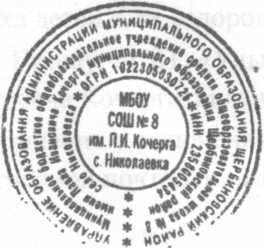 Директор МБОУ СОШ №8 им. П. И. Кочерга с. Николаевка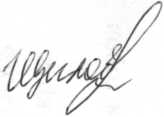                                                                                              От 2.сентября 2020 год                                                                                                             И.Г. ЩегловаПОЛОЖЕНИЕО школьном спортивном клубе.1 Общее положение.Школьный спортивный клуб –общественная организация учителей, учащихся способствующая развитию физической культуры, спорта, туризма в школе.Школьный спортивный клуб имеет название, девиз, эмблему.2 Задачи спортивного клуба.Задачами спортивного клуба являются:-активизация физкультурно-спортивной работы и участие всех учащихся в спортивной жизни школы.-- укрепление здоровья и физического совершенства учащихся общеобразовательной школы на основе систематически организованных обязательных внеклассных спортивно- оздоровительных  занятий всех детей.  -закрепление и совершенствование умений и навыков учащихся, полученных на уроках физической культуры, формирование жизненно необходимых физических качеств- воспитание у школьников общественной активности и трудолюбия, творчества и организаторских способностей- привлечение к спортивно- массовой работе в клубе известных спортсменов, ветеранов спорта, родителей учащихся школы.- профилактика асоциального проявления в детской и подростковой среде, выработка потребности в ЗОЖ.3 Функции клуба3.1 Работа ШСК проводится на основе широкой инициативы самодеятельности учащихся.3.2 Высшим органом ученического самоуправления школьного спортивного клуба является Совет спортивного клуба, деятельность которого регламентируется «Положением о Совете спортивного клуба»Общее собрание клуба выбирает открытым голосованием совет клуба сроком на один год. Количественный состав совета определяется общим собранием активистов физической культуры.3.3. Руководство работой осуществляют:         - в классах - физкультурные организаторы (физорги), избираемые сроком    на один;        -  в командах капитаны, избираемые сроком на один год, спортивный     сезон   или на время проведения спортивного мероприятия;       - в судейских коллегиях – судейские бригады по видам спорта, избираемые сроком на один год или на время проведения физкультурно-спортивного мероприятия.3.4.Деятельность руководителя (председателя) ШСК регламентируется должностными обязанностями.3.5. Если в ШСК работают несколько педагогов дополнительного образования одного направления, то распоряжением председателя клуба может назначен старший тренер, координирующий работу внутри секции, осуществляющий связь с председателем и Советом клуба.4. ОРГАНИЗАЦИЯ И СОДЕРЖАНИЕ РАБОТЫ КЛУБА.Основными функциями спортивного клуба «ОЛИМП» являются:-    привлечение учащихся к занятиям физической культурой и спортом;-       открытие  спортивных секций;              -        обеспечение систематического проведения  внеклассных     физкультурно-спортивных мероприятий с учащимися;-         организация постоянно действующих спортивных секций и групп общей физической подготовки для учащихся;-        проведение внутри школьных соревнований, спортивных встреч между классами и другими школами;-         организациями участия в соревнованиях, проводимых органами управления образования;-         проведение спортивных праздников;-        проведение широкой пропаганды физической культуры и спорта в школе;-         расширение и укрепление материально-технической базы школы;-        формирование сборной команды школы для участия в соревнованиях более высокого ранга.                   Занятия в спортивных секциях проводятся в соответствии с программами учебными планами. Комплектование групп осуществляется с учетом пола, возраста, состояния здоровья и уровня физической подготовленности, по желанию детей. Медицинский контроль за всеми занимающими в спортивных секциях осуществляется председателем клуба, педагогом дополнительного образования во взаимодействии с медицинским персоналом школы.               ШСК имеет право присвоения массовых спортивных разрядов по культивируемым видам спорта до второго взрослого включительно.ШСК в пределах выделенных средств и в соответствии с утвержденным календарным планом спортивных мероприятий может проводить внутри школьные и открытые первенства, матчевые встречи, турниры и другие соревнования.5.МАТЕРИАЛЬНО – ТЕХНИЧЕСКАЯ БАЗА.Для проведения физкультурно–оздоровительной работы в ШСК используется спортивный инвентарь и оборудование, спортивные залы и спортивные площадки, на базе которых создан клуб, а также другие спортивные сооружения, которые имеют разрешение на организацию и проведение физкультурно-оздоровительных и спортивно- массовых мероприятий. 6. ПРАВА И ОБЯЗАННОСТИ ВОСПИТАННИКОВ ШСК.Воспитанники ШСК имеет право:-        бесплатно пользоваться спортивным инвентарем, оборудованием и сооружениями, а также методическими пособиями;-        получать консультации;-        избирать и быть избранным в совет ШСК;-        систематически проходить медицинское обследование;-         вносить предложения по совершенствованию работы ШСК.Воспитанник ШСК обязан соблюдать:- установленный порядок;- соблюдать правила техники безопасности при проведении занятий;- бережно относиться к имуществу и спортивному инвентарю;- показывать личный пример, здорового образа жизни.7.ДОКУМЕНТАЦИЯ КЛУБА, УЧЕТ И ОТЧЕТНОСТЬ. В своей деятельности ШСК руководствуется своим планом работы, календарным планом спортивно-массовых, оздоровительных, и туристических мероприятий школы.ШСК должен иметь:- положение о ШСК;- приказ по школе об открытии ШСК;- списочный состав Совета клуба;- положение о Совете спортивного клуба;- списки физоргов;- списки воспитанников спортсменов-разрядников;-информационный стенд о деятельности ШСК(название, эмблема, календарный план мероприятий, экран проведения соревнований по классам, поздравление победителей и призеров соревнований;- программы, учебные планы, расписание занятий;- журналы групп, занимающихся в спортивных секциях;- копии годовых отчетов о проделанной работе;              - протоколы соревнований по видам спорта, положения о них и другие  мероприятий;             - контрольно-переводные нормативы по общей и специальной физической подготовке, протоколы и графики проведений испытаний по ним;             -     результаты и итоги участия в соревнованиях школы;             -     протоколы заседания совета ШСК;            -     инструкции по охране труда;            - правила по технике безопасности при проведении учебно-тренировочных занятий и спортивно-массовых мероприятий;          -      должностные инструкции. 8. ИСТОЧНИКИ ФИНАНСИРОВАНИЯДеятельность ШСК осуществляется за счет бюджетных средств